Задача 1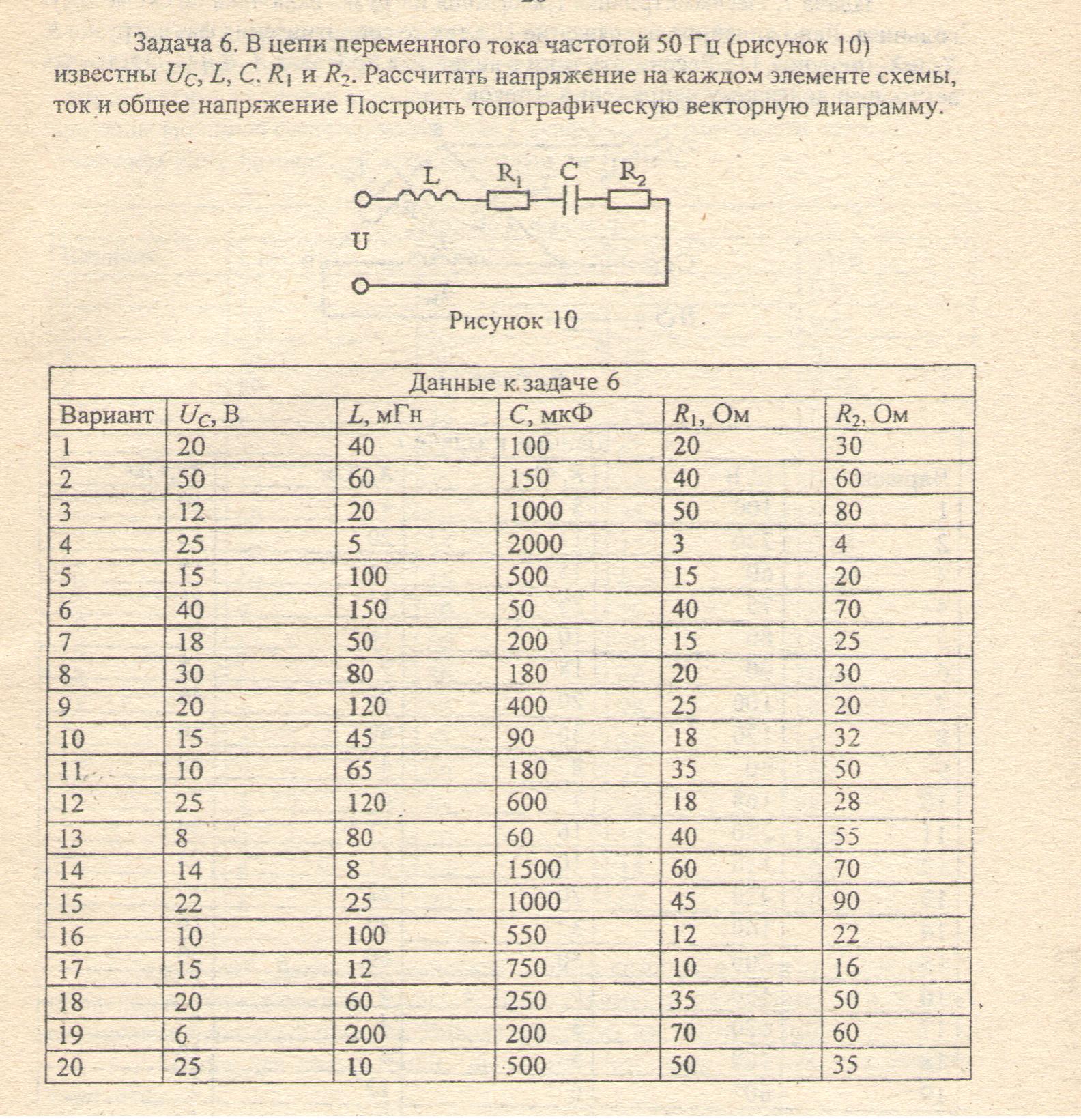 Задача 2В ЦЕПЬ СИНУСОИДАЛЬНОГО ТОКА ЧАСТОТОЙ 50 Гц РИС 2 ВКЛЮЧЕНЫ 2 ПАРАЛЕЛЬНЫЕ ВЕТВИ. ПАРАМЕТРЫ ЭЛЕМЕНТОВ ИЗВЕСТНЫ: R1,R2,L,C. НАПРЯЖЕНИЕ НА КОНДЕНСАТОРЕ UC  . НАЙТИ ТОКИ В ВЕТВЯХ И В НЕ РАЗВЕТВЛЁННОЙ ЧАСТИ ЦЕПИ. ОПРЕДЕЛИТЬ СДВИГИ ФАЗ ВСЕЙ ЦЕПИ И В ОБЕИХ ВЕТВЯХ. ПОСТРОИТЬ ТОПОГРАФИЧЕСКУЮ ВЕКТОРНУЮ ДИАГРАММУ.Задача 3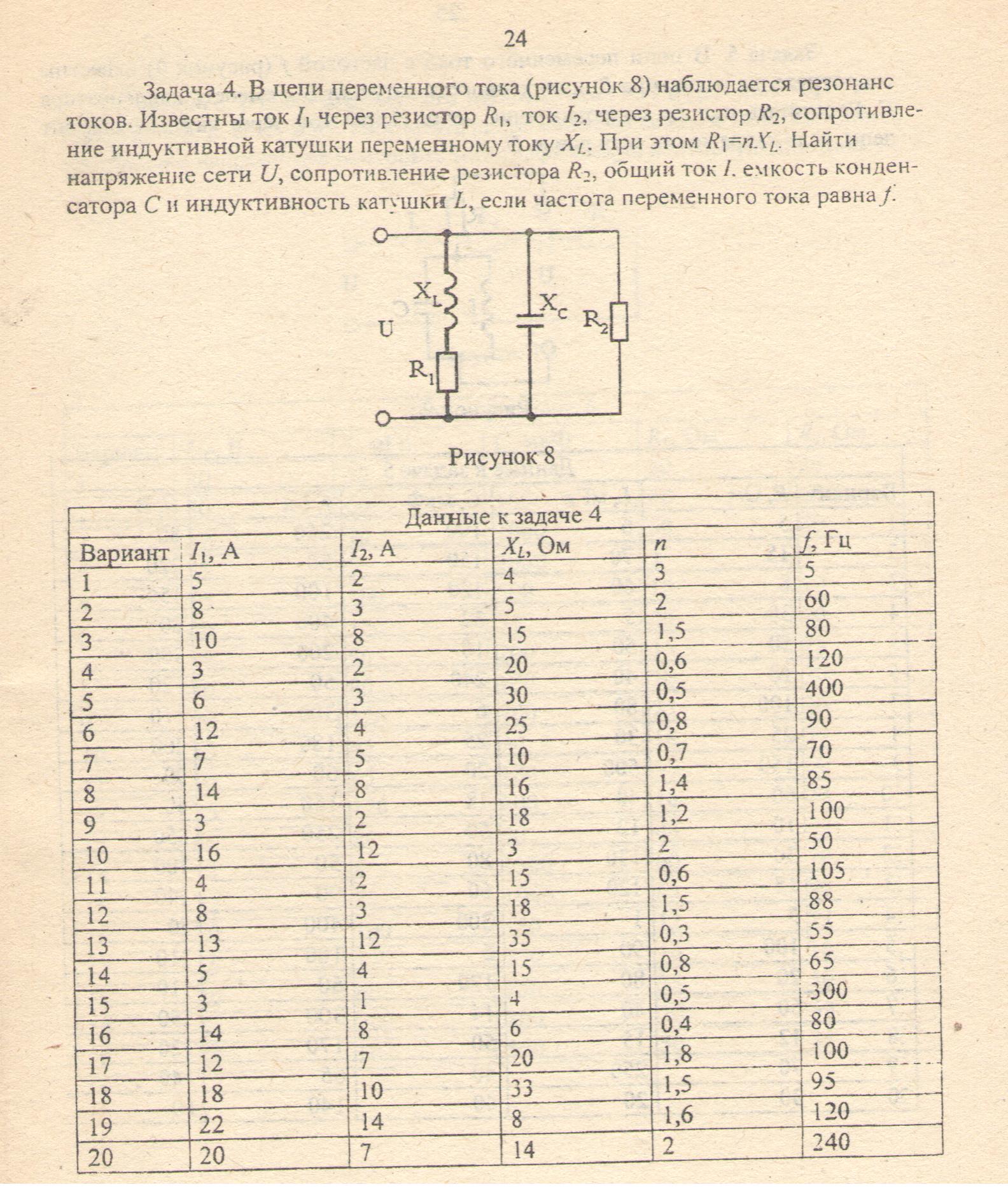 Задача 4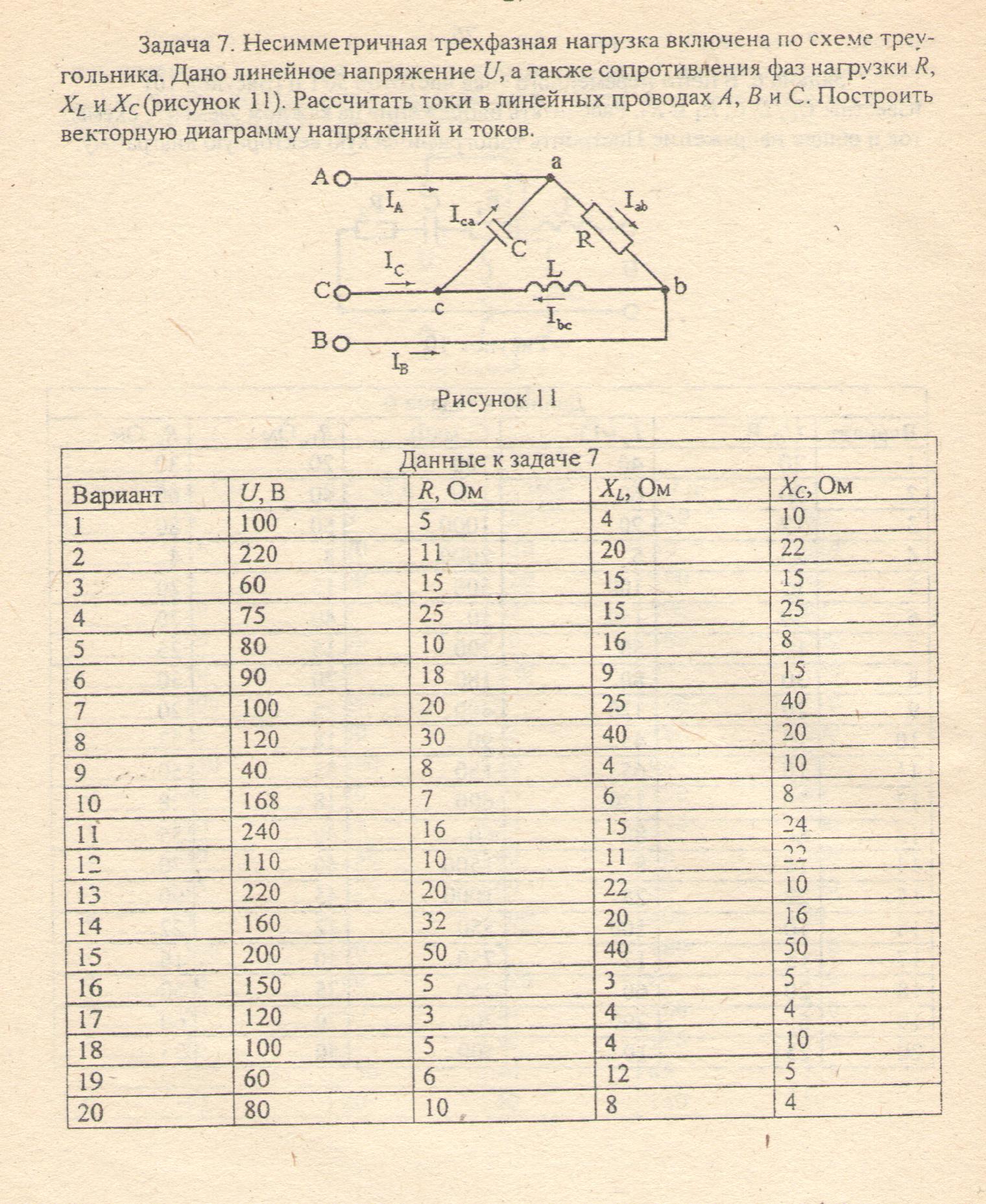 ВАРИАНТ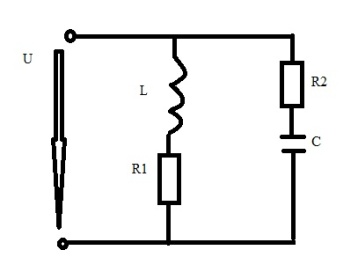 Uс, ВL, ГнC,мкФR1,ОМR2, ОМ1300.096630452200.0127400633400.019500344500.016680845600.032750566400.019600757300.0127320638200.0096400549500.01275003610600.01632045